Cove School Guest Pass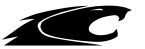 This form must be completed and turned in by Thursday before the dance.   Name of guest:  ________________________________________________________________Parent name and phone number:  __________________________________________________School guest currently attends:  ___________________________________________________   Name of Cove student requesting guest:  ____________________________________________Event/date guest will attend:  _____________________________________________________Guest Rules: The guest must be under twenty years of age. The guest must be at least in the 9th grade. All guests MUST bring valid picture identification to be shown at the door. Cove High School students may not invite more than one guest per dance. The Cove student must accompany his or her invited guest. The guest must conform to and abide the Cove High School rules and staff expectations for dress code and conduct while attending the dance, including any COVID-19 protocols. The Cove student who invites a guest will be responsible for their guest’s behavior. All guests must abide by Cove School District policies.  A guest who does not follow district policies will be asked to leave by the adult who is supervising the event and future guest passes may be denied.  Cove students who bring a guest are also responsible for the behavior of their guest and will be held accountable if the guest chooses not to follow district policies. By signing below you agree that you understand and agree to follow all Cove High School rules, standards and expectations for behavior.  In addition you agree that you understand there are consequences for choosing not to follow district policies. Guest signature:   _______________________________________   Date:  ____________ Cove Student signature:  __________________________________   Date:  ____________ The following signature and information is required for a guest that is currently a high school student. The student listed above is a student in good standing in our school. He/she has no significant behavior issues while attending our school.  By attending a dance at Cove School District, he/she is not violating any of our district COVID-19 policies/protocols.	________________________________ 	 	__________________________  	_____________ 	School Official  	 	 	 	 	Title 	 	 	 	 	Date Comments: ______________________________________________________________________ ____________________________________________________________________ Please Fax to Cove School District: Attention H.S. Principal 541-568-4251 